Individuals and Societies ExpectationsThe majority of assignments will be done in your journal which will be stamped daily and collected randomly. It will be given a major grade every 5 weeks. Things I should see in your journal: A variety of strategies being used to digest material, graphic organizer, outlines, Cornell notes, vocabulary depth etc….  All projects must be neatly done with color and turned in on time. The typing of assignments and e-mailing will be a common weekly thing. Please Keep Up with your current events you will be given a global wrap up for the week with questions they are due every Monday typed. You can view the wrap up via your Discovery account.  (Some weeks it will subject specific). 10% of your grade depends on you keeping up with what’s going on in the world.Research ExpectationsPlagiarism will automatically result in a ZERO. Plagiarism is any words that are not your own and are directly taking from someone else. All papers should be written in your own words and if you are quoting someone else’s material you must cite properly. All work cited will be APAStyle.   Short Research Assignments will be given throughout each quarter. Grades will be entered along the process. Please adhere to due dates of progress on work. Research is not just printing something from the Internet the work must be digested and be from a credible source.Homework PolicyHomework is always due at the beginning of class. It is your responsibility to write down the homework that will be posted on the homework board. I will post each day’s assignment as well  on Google classroom It will also be your responsibility to get your assignments from your study buddy if you are out of class during the school day for any reason. The majority of assignments will be kept in your journals unless specified otherwise. Homework is 10% of your grade.Late Work Policy
Deadlines are firm. It is your responsibility to have your work turned in on time, in order to get full credit. You may turn in late or missing work any day within the week it is assigned for partial credit, but any work turned in after the week it is assigned will be given a grade of zero.
You are responsible for making up any work you missed while absent. Weekly assignments are posted on the website.  Additionally, you are also responsible for the getting the class notes for the days you missed from a classmate. Computer and Printing problems should be worked out before assignment is due.Assignments that are one day late will be reduced 15%Assignments that are two days late will be reduced 20%Assignments that are three days late will be reduced 30Absent/Absent Work PolicyWhen absent from school upon returning you must have a note written by your doctor or your parent as to your whereabouts. You will not be admitted to class without an excuse. To receive no penalty all Absent Homework will be accepted with a note from parent or guardian. Please bring the note to class that you initially have shown to your homeroom teacher.Cheating PolicyThere is a zero tolerance for cheating. Students caught cheating will be given an automatic zero on the assignment, project, quiz or test and parents will be notified. Just to clarify for you Cheating includes, but is not limited to, copying someone else’s work, “lending” your  Individuals and Societies journal, notes and homework to another student, and “lending” knowledge of a test/quiz to another student. Participation Participating in class is a  requirement, as it is 15% of your overall grade. These points will be awarded for the following: preparation for class, , group work, classroom participation both verbally and on written activities, EXIT TICKETS DAILY ,discussion participation, materials brought to class, daily work, agenda book use, productive use of class time. Participation grades will be given at the end of each week or every 5 to7 days.Portfolio ExpectationsPortfolios will be an integral part of this class. Please ensure that you keep all handouts and work in your folder within your accordion folder. I will keep test and important papers in a portfolio of my own keep up with your grades using the student portal. You can always keep a digital portfolio on Google classroom.IB Expectations for Level 2Individuals and SocietiesYou should have your accordion folder with you at all timeYou should have a Novel with you in every class you attendYou should strive to demonstrate the IB learner profiles dailyYou will be graded on specific assignments using the IB Rubric for Level 2 Individuals and SocietiesEssays should be at least 300 wordsAgenda Book ExpectationYour job is to copy down all  homework assignments dailyHave with you in every classBe prepared for random checks of usageParents signature required when teacher writes a commentMrs. Minters Grading Policy for this ClassClass work 35%This may include warm-ups, quick writes, vocabulary, note-taking, critical thinking questions, close reading, annotations ,research  etcAssessments/Projects 40%This includes all formative and summative classroomassessments as well as culminating projects.Ex. Entrance and Exit SlipsParticipation 15%This includes whole and small group discussions, Socratic seminars, debates, oral presentations, pair-shares,  simulations, asking and answering question etc.Homework 10%Effective homework assignments can make a significantcontribution to you  total educational experience. It is important that you try to have your assignments in or before the due date.Classrooom  ProceduresBell work should begin immediately and your homework along with a post it note should be on the right hand side of your desk.Transition TimeInside ClassSignals are as follows:I will say “Let’s get Ready”-  this means stand push your chair                                                       in and check your basketI will say “ Lets Rock”-           this means you should begin to                                                     line up silently                     Ladies in West Isle          (one row from  bulletin boards)-                           Gentlemen in East Isle         (one row from  Windows)I will say “Let’s Roll”-            this means you may pass out                                                    silently to your next classOutside  of Class in Hallways During TransitionsThe expectation is absolute silence in the hallwaysMoving in silence demonstrates self-control , respect and preparationNever Stand in the doorway of a class or peek inAlways stop at designated section one square apart in all directions- this means off the lockersIf you are turned around or looking back you will be motioned to the back of the lineNever allow an individual to get in front of you or squeeze in always take the next place in line to avoid confusion.OUTSIDE OF SCHOOL YOU CAN BE LIKE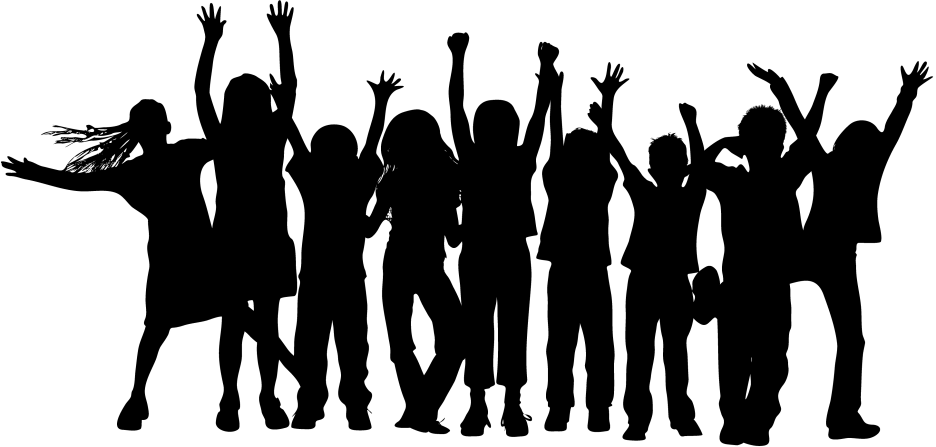                  Classroom Expectations1.. We will Respect EVERYONE and their OPINION    * This means we understand that we can either agree or disagree with what one is saying intelligently    * This means we do not have selective respect we will respect all faculty, staff and visitors    * This means that we can raise our hand and wait to be heard, because we know it’s           impolite to talk when someone else is talking    * This means speaking kindly to one another2.We will  be RESPONSIBLE and COME prepared EVERYDAY         * This means we will have our supplies needed for the day                            * This means we will have our homework and projects ready to be turned in    *This means we will bring our inquisitive questions and brilliant brains with us    * This means having our classroom notebook open and ready at the door/on our desk3. We will always practice Safety and Move in SILENCE    * This means we understand when we come in the classroom we are entering a learning           environment    *This means we can pass from one class to another, because we understand that there are other        people  in the building who are trying to learn as well   *This means that when we are exiting the classroom others may still be receiving valuable          information that  we would not want them to miss.RewardsPraise ConstantlyBarney BucksStudents of the WeekPositive Notes and Phone callsSpecial Treats/PrivilegesFree Time on Fridays                       ConsequencesFirst Time- Warning/                                         Written ExerciseSecond Time- Infraction-loggerThird Time – Phone Call-                     Disciplinary Office VisitLevel 3 Individuals and Societies Supply List1    Yellow Folder (2 Pocket 3 Prongs)(2) yellow Spiral Notebook 70-80 pagesPackage of 10 Sheet protectors1 Set of Index DividersPost it Notes-(Tons)Index Cards1 Package of Construction PaperColored PencilsBlue/ Black PensTons of Glue SticksLarge Pair of Scissors*Note* Every 10 weeks it’s a good idea to replenish any supplies that are getting low or need to be replaced.Website Information    All Assignments and updated information can be found on  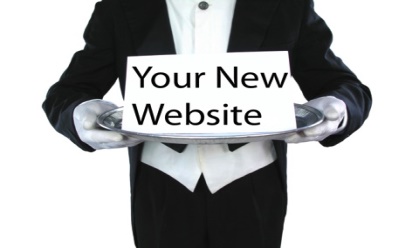 @mrsminter.weebly.com and Google Classroom –All assignments and  announcements are posted and received here.      Parents can always email Mrs. Minter - clminter@cps.edu               or sign up for updates at Remind by texting to 81010 or                          224-324-3282 and the message is @level2mintLevel 2  Minter Classroom EtiquettesWalking- as a courtesy to your classmates and respect for the learning environment, we DO NOT  GET OUT OF OUR SEAT TO WALK AROUND FOR ANY REASON AT ANYTIME. Permission is always granted after a hand is raised, called upon and given the go ahead. There is a time and a place for everything. When we are moving in circles, group activities, partner work etc... walking is permissible.Talking- as a courtesy to your classmates and respect for the learning environment talking is only admissible when working with partners and  group discussion. There are two important times when TALKING IS ABSOLUTELY NECESSARY:1- ASKING AN INTELLIGENT QUESTION2- ANSWERING AN INTELLIGENT QUESTIONA hand raised says I have some important to contribute to the class. This is the only way in which you will be acknowledged. A quick THANK YOU will always be your response when given the chance to speak before your peers then continue with your question or statement. Desk- demonstrating  respect for yourself and others who may sit at your desk, please ensure that no papers are sticking out of the desk. All papers should be in a folder. Appropriate folders should be kept inside accordion folder.  As a courtesy to your classmates and respect for the learning environment, at no time shall you draw , write or place stickers on the desk. If for any reason you feel that the surface of your desk is not suitable to work, please let me know and I will ensure that it is cleaned . Please do not sit at a dirty desk. You have a right to a clean environment.Project Clean Up- It is imperative that you ensure that all glue stains and loose paper clippings are free from the floor and desk before leaving. Please note if you borrow scissors or other items, YOU MUST RETURN THEM AT THE END OF THE PERIOD.Trash-as a courtesy to your classmates and respect for the learning environment you are asked to fold you unused paper . Please do not ball paper up!!! You are to keep these items at your desk until passing out of class to minimize distractions. (in rare cases you can ask permission to throw things away.	What to do when you I finish MY WORK Early First check your work again carefully for any mistakes or accuracyYou can always pull out your novel and readYou can ask for time on the computer to practice a specific skillYou can study for upcoming testYou can ask to help a peer with their workYou can do a myriad of challenge activities- see me for card & foldersYou can write letters, create a story or illustrate your understanding in somewayLevel 2 Minter RemindersEntrance and Exit Slips ExpectationsThese slips are used as a part of  my assessment. It is very important that you understand the reason this is a practice.EntranceYou should have your slip in your hand on the way into classSometimes I will give you something specific to be ready for the next daySometimes you are given something to research and answer on an index cardExitYou should have your post it note in your hand ready to post or place into my handYou should be able to articulate what you've learned or have questions about dailyNote: Post it notes should be placed on the top of your desk when preparing yourself for class. The note should have your initials or your  name and abbreviated date before it can be stamped.Students who receive stamps receive extra credit for demonstrating this Approach to LearningAdditional Technology Expectations			Use of IPADS and Chrome BooksAs a courtesy to your classmates and respect for the learning environment Technology devices are to be handle appropriately.They should be returned at the end of class to their appropriate stationThey should  be reported to the teacher if the battery is running lowThey should be logged out of when assignment is completeThey should never be used around food or drinksThey should never be in your handled walking around the classUse of the camera is not allowed unless for an assignmentUse of devices in inappropriate ways will cause you to lose your classroom privileges.Additional Behavior Expectations  As a courtesy to your classmates and respect for the learning environment the expectation  is that you understand and follow our classroom as well as school rules. You demonstrate on a daily basis what it means to BE RESPECTFUL, BE RESPONSIBLE AND BE SAFE The issuant of our golden tickets and Barney Bucks are one of our reward systems. Be reminded that inappropriate behavior will be monitored using our infraction system. Students you will be logged into logger daily for inappropriate behavior by whatever adult in the build encounters you. ( Note: this includes Auditorium, Lunch, Recess and Hallway Monitors)   My desire is to only make positive phone calls home.